   26.06.19г Детская дискотека «Давайте танцевать!»В  Доме культуры п. Партизан  прошла весёлая дискотека для детей «Давайте танцевать!».Популярные и любимые танцы в кругу,  захватывающие и стремительные  эстафеты и, конечно, море  музыки увлекали детей в мир дискотеки.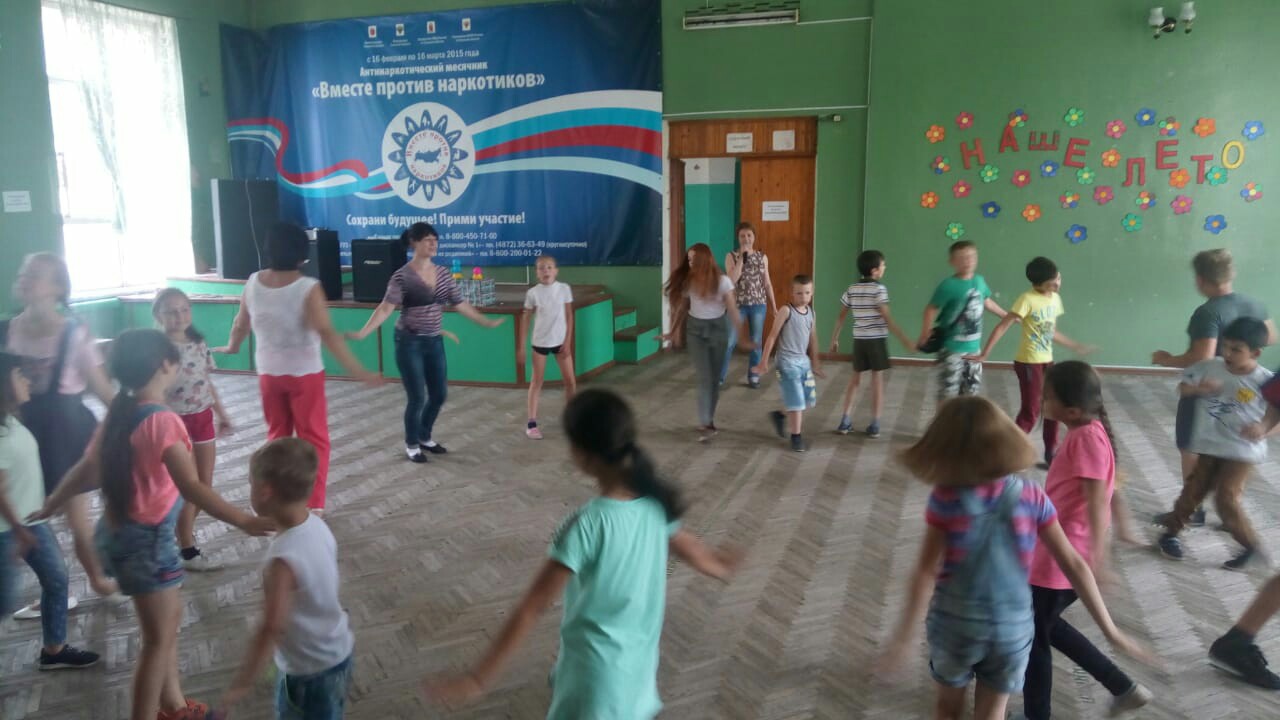 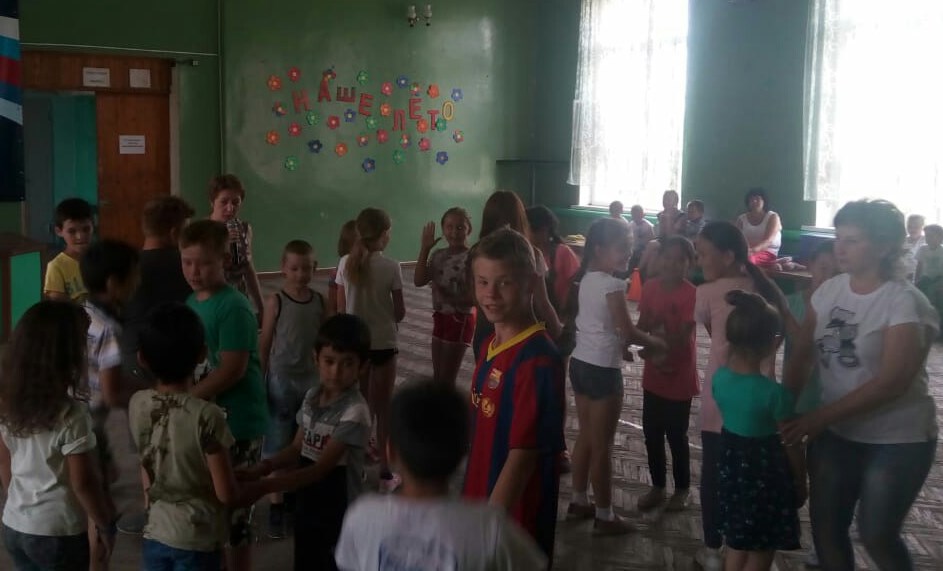 